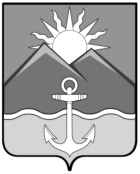 АДМИНИСТРАЦИЯХАСАНСКОГО МУНИЦИПАЛЬНОГО РАЙОНАПОСТАНОВЛЕНИЕ пгт Славянка 12.12.2022 г.						                                      № 953 -паО  внесении  изменений  в  постановление администрации Хасанского муниципального района от 25.08.2022г. № 572-па «О проведении  мероприятий,  приуроченных  ко Дню солидарности в борьбе  с терроризмом  и Дню окончанияВторой  мировой войны»             В соответствии с Федеральным  законом Российской Федерации от 6  октября   2003  года № 131-ФЗ «Об общих принципах организации местного самоуправления   в Российской Федерации», в целях реализации муниципальной программы «Молодежная политика Хасанского муниципального района на 2022-2024 годы», утвержденной постановлением администрации Хасанского муниципального района от 7 сентября 2021 года № 696–па, администрация Хасанского муниципального района,ПОСТАНОВЛЯЕТ:           1.  Внести в постановление администрации Хасанского муниципального района от 25.08.2022г. № 572-па «О проведении  мероприятий,  приуроченных  ко Дню солидарности в борьбе  с терроризмом  и Дню окончания Второй  мировой войны» (далее – Постановление) следующие изменения: 1.1. Изложить в новой редакции Приложение к Постановлению «Смета расходов на проведение мероприятий, приуроченных ко Дню памяти и скорби», согласно приложению к настоящему постановлению.   1.2. Исключить п. 8.2. Постановления. 2. Отделу информации и информационной безопасности администрации Хасанского муниципального района обеспечить размещение настоящего постановления на официальном сайте администрации Хасанского муниципального округа в информационно – телекоммуникационной сети «Интернет».	3. Настоящее      постановление        вступает        в       силу       со дня его принятия.         	4. Контроль за исполнением настоящего постановления возложить на        заместителя            главы         администрации      Хасанского муниципального  района     А.Е. Худоложного. Глава Хасанского муниципального района			                                                    И.В. Степанов                                                                                           Приложение № 1                                                                                           к  постановлению  администрации                                                                                           Хасанского муниципального  района                                                                                           от   12.12.2022 г.  №  953-паПрограмма мероприятий, приуроченных ко Дню солидарности в борьбе с терроризмом и Дню  окончания  Второй Мировой войны, проводимых на территории  Хасанского муниципального района                                                                                           Приложение                                                                                           к  постановлению  администрации                                                                                           Хасанского муниципального  района         от 12.12.2022 г.  № 953 -паСМЕТА РАСХОДОВна проведение мероприятий,  приуроченных ко Дню солидарности в борьбе с терроризмом и Дню  окончания  Второй  Мировой войны, проводимых на территории  Хасанского муниципального района№Наименование мероприятияДата проведенияМесто проведенияОтветственные исполнители1.Митинг, приуроченный ко Дню солидарностив борьбес терроризмом и Дню окончания Второй мировой войны2 сентября 2022 г. 11:00Центральная площадьпгт Славянкамемориал «Память»Отдел культуры, спорта и молодёжной политики,МБУ «Культурно – досуговое объединение»2.Акции «Цветы Памяти», «Вахта Памяти»2 сентября 2022 г.11:30Центральная площадьпгт Славянкамемориал «Память» Юнармейский КВПК «Держава»3.Акция «Вместе против террора»2 сентября 2022 г. 11:40Центральная площадьпгт СлавянкаМолодежное движение добровольцев Хасанского района «Импульс»4.Тематическая выставка «Последние залпы Великой войны» с 1 по 10 сентября 2022г.Читальный зал МБУ «Хасанская межпоселенческая (районная) библиотека»Муниципальное бюджетное учреждение«Хасанская межпоселенческая (районная) библиотека»5.Беседа «К подвигу героев сердцем прикоснись»2 сентября 2022 г. 11:00Читальный зал МБУ «Хасанская межпоселенческая (районная) библиотека»Муниципальное бюджетное учреждение«Хасанская межпоселенческая (районная) библиотека»6.Акция «Дерево мира»3 сентября 2022г.10:00Читальный зал МБУ «Хасанская межпоселенческая (районная) библиотека»Муниципальное бюджетное учреждение«Хасанская межпоселенческая (районная) библиотека»7.Виртуальная выставка «Мы за мир без войны, без страданий и боли»,«Горький след войны в кино и в книгах»с 2 по 3 сентября 2022г. сайт МБУ ХМРБ (https://hasan-biblio.vl.muzkult.ru/)Муниципальное бюджетное учреждение«Хасанская межпоселенческая (районная) библиотека»8.Классные часы,  приуроченные ко Дню солидарности вборьбе с терроризмом с 1 по 10 сентября 2022г.Общеобразовательные учреждения Хасанского муниципального районаМКУ «Управление образования Хасанского муниципального района»9.Уроки мужества на базе  школьных музеев, выставочно-экспозиционного зала  МБУ КДОс 1 по 10 сентября 2022г.Общеобразовательные учреждения Хасанского муниципального районаМКУ «Управление образования Хасанского муниципального района»10.Митинги, акции, кинопоказ фильмов военных лет, приуроченных ко Дню солидарности в борьбе с терроризмом и Дню окончания  Второй мировой войны2  сентября 2022 г. 11:00Муниципальные образования Хасанского муниципального районаГлавы городских и сельских поселений входящих в состав Хасанского муниципального района№ п/пНаименованиеКоличествошт.Цена за шт. рублиСумма / рубли1. Муниципальный контракт  №  0120300010622000004   от 21.02.2022 г Траурный венок13683,33  3683,33   Итого: 3683,33 